Reflection for Monday, March 13, 2023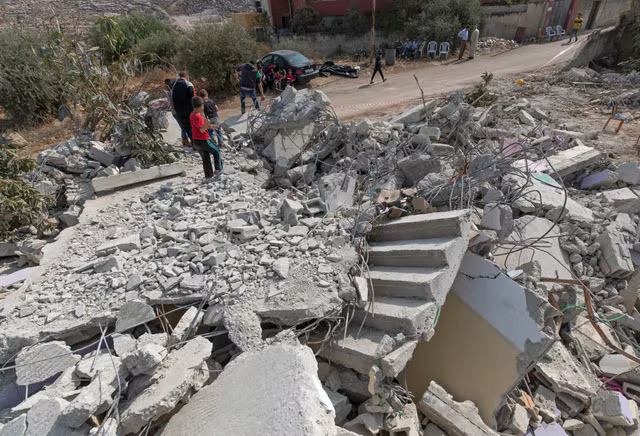 photo from AP News ServiceAs our journey through Lent continues, I am finding so many ways to think about this concept of “home.”  Many of our spiritual forebears were sojourners, seekers, and without a stable home.  But it is one thing to relinquish home for a quest or spiritual journey, and wholly another thing to be deprived of home by natural disaster, war, or occupation.  The earth’s population is now crying out with displaced people.  How can we think of home when so many do not have a safe place to stay?  How can we, as people of faith, advocate for justice and the right of every person to shelter—and, just as importantly, to home with all its cultural richness, its sense of kin and community?Many people in our congregation have been active in support of our Palestinian brothers and sisters, especially through Jewish Voices for Peace.  It’s important, amid a world in turmoil, that we continue to pay attention to what is happening in Palestine. The current trend of home demolitions is tragic. Today, I am grateful to share three poems by poet Michal Rubin, an Israeli who lives in South Carolina.  Michal advocates passionately for justice for Palestinians and has been recording Israel’s demolition of Palestinian homes in a poetry manuscript entitled Break Down. I hope you connect with these works of witness.In faith,ElizabethDemolition Breakdown—Fifty-two weeks—-Number of demolished structures: 957; number of girls who lost their homes: 235; number of women who were displaced: 258; number of boys who became homeless: 276; number of men whose houses were bulldozed: 288; Grooved arid soil lay                                                                                                               beneath the rubble holding                                                                                                             silent displaced screams echoes of wrecking                                                                                                                                                                 shroud a wilted soldier’s soul                                                                                                         boredom masks brokenness gray rubble gray dust                                                                                                                       gray hair gray tears gray sunray                                                                                                           rest on torn red drape number of affected people due to demolished structures: 28,474; number of red torn curtains: ~2,015; number of clothes-filled bundles; ~ maybe 3,000; number of keys without doors: estimated 3,525; number of concrete heaps: 957. I write my red screams                                                                                                                     over crumbled soul of boy-                                                                                                             soldier lost and gray and dream of him bent                                                                                                                      torn red curtain receives his                                                                                                         awoken brokenness There								HereThe soccer ball rolled					The blanket is draggedbehind the pile						on the concrete,awaiting the muffled						undergroundfootsteps chasing it						it has a smell, she notices,grabbing its dusted skin					learning to fall asleepleftover from the rubble					with bombsonto which it rolled						in the backgroundIn Gazatomorrow’s touchthrough the settling dustwill remind you ofloveunhidden in the rubblebehind the cornerforbidden momentfused with desert breezesalted droplets we carriedhome	or what was homeComing in April!Interfaith Power & Light Faith Climate Action Week April 14—23, 2023Theme: Living the Golden Rule: Just Transition to a Clean Energy EconomyFrom the Interfaith Power and Light Guide:We have the “responsibility as people of faith and conscience to transition to energy sources that safeguard our common home and look at ways to respond to this challenge with just solutions for all.”“We all want to live in a community of mutual respect, where everyone abides by the Golden Rule: treating others the way we want to be treated. We all want to have meaningful work that sustains our families and communities and to live in a clean and healthy environment.We are already transitioning away from fossil fuels to a clean energy economy, and as people of faith and conscience we can ensure the transition is made with justice. We can have both a healthy economy and a clean environment, and the process for achieving this vision can be fair and not cost workers or community residents their health, environment, jobs, or economic assets. Working for a just transition is a faithful response to the call to care for our neighbor and the interconnected community of all life.”